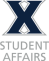 STUDENT EMERGENCY FUND The Student Emergency Fund provides limited emergency financial assistance to currently enrolled Xavier University students who are unable to meet immediate, essential expenses because of temporary hardship related to an unexpected situation. The fund is designated to off-set a short-term financial need and is not intended to replace or supplement financial aid. Funds are awarded as a grant, and unlike a loan, do not need to be repaid. Funds may count as income and may be subject to federal and/or state taxes.Please note: Student Emergency Funds are reserved for unexpected circumstances which impact a student's experience at Xavier. Requests received for certain expenses outside the scope of the Student Emergency Fund will not be covered (see below list). Supporting documentation must be included for your application to be considered complete.  TYPES OF EXPENSES THAT MAY BE COVERED The following includes typical expenses that may be covered. This list is not exhaustive: ∙ Assistance with rent or utilities due to an emergency situation ∙ Books or essential course materials ∙ Costs related to a family death or illness ∙ Emergency or temporary housing assistance ∙ Emergency transportation needs such as a bus pass or car repair ∙ Medications or costs related to emergency medical care (not covered by insurance) ∙ Replacement of essential personal belongings due to fire, flood, theft, or natural disaster ∙ Safety related needs (i.e. changing a lock) TYPES OF EXPENSES THAT ARE NOT COVERED The following includes examples of items that will not be covered. This list is not exhaustive. ∙ Costs for entertainment, recreation, or non-emergency travel  ∙ Lost IDs or meal cards  ∙ Non-essential utilities, household or furniture costs not related to damage or theft ∙ Normal and anticipated academic expenses (tuition, fees, health insurance, rent) ∙ Penalties, fines, tickets, legal fees, or jail bonds ∙ Replacement of non-essential personal items due to fire, flood, theft or natural disaster ELIGIBILITY GUIDELINES (all of the following must apply) ∙ Applicant must be a currently enrolled Xavier University student ∙ Applicant must have financial hardship resulting from an emergency, accident, or other critical incident ∙ Applicant must be able to provide sufficient documentation of financial hardship ∙ Other possible resources have been considered and are either unavailable or insufficient ∙ Priority will be given to students who have not previously applied for Student Emergency Fund resources APPLICATION PROCEDURE Students must submit the online application and related documentation to the Division of Student Affairs. A committee will review the application and determine the funding amount. If approved, students will be notified of the amount and the money will be distributed. Award amounts may not exceed $1,000.  CRISES/EMERGENCIES If you are dealing with a crisis that needs immediate response, contact Xavier Police (513) 745-1000. GIVING TO THE FUND The number of students who can be served by the fund is subject to available resources. The fund must be sustained by contributions from alumni, parents, faculty, staff and friends of the University. To donate to the fund, contact the Division of Student Affairs at (513) 745-3202. TIMELINEFunding may take 7-10 business days after review. If you need more immediate assistance, please contact the Dean of Students office at 513-745-3166.QUESTIONS For additional information about the fund, contact the Dean of Students office at 513-745-3166.